Медорганизация не выдает справку о тяжести травмы: что делатьГлавное в статьеНе определяйте тяжесть травмы самостоятельно, направьте запрос в медорганизациюНачните расследование несчастного случая до того, как получите справку о тяжести травмыЧтобы не терять время, отведенное на расследование, на составление запроса, возьмите его образец из статьиЕсли медики своевременно не выдали справку о тяжести травмы, известите об этом ГИТ, чтобы у них не было претензий
Пока пострадавшему работнику оказывают помощь в медучреждении, важно выяснить, какую травму он получил. Без справки о тяжести травмы не ясно, кого извещать о несчастном случае и включать в комиссию, сколько времени есть на расследование. Но не все медучреждения выдают справку незамедлительно, как этого требует закон. В статье рассказали, как повлиять на медиков, чтобы получить документ. Организовать расследование, когда информации о тяжести травмы еще нет, поможет алгоритм. Как составить запрос в медорганизацию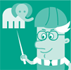 Обратите вниманиеРаботодатель не определяет степень тяжести травмы самостоятельно. Схему № 160 утвердили для медиков Степень тяжести травмы определяют медики по схеме, утвержденной приказом Минздравсоцразвития от 24.02.2005 № 160 (далее — Схема № 160). Тяжелую травму получил работник или легкую, указывают в справке по форме № 315-у (утв. приложением 1 к приказу Минздравсоцразвития от 15.04.2005 № 275). Справку составляют в медорганизации, которая приняла пострадавшего, чтобы оказать ему медицинскую помощь сразу после травмы. Но медики не направят ее вам по своей инициативе.Чтобы узнать категорию травмы, составьте письменный запрос в медорганизацию. Воспользуйтесь образцом. После того как медики получили запрос, они обязаны выдать справку. Как добиться справки от медиковКогда медучреждения не спешат с выдачей справки, некоторые специалисты по охране труда звонят в больницу и устно выясняют, какую травму получил работник. Учтите, что официально степень тяжести травмы подтверждает только справка по форме № 315-у. В случае, когда в медицинском учреждении не выдали справку сразу после того, как вы направили запрос, позвоните и вежливо уточните причину задержки. Медики могут ссылаться на то, что сведения составляют врачебную тайну. В таком случае укажите, что получить справку без согласия пострадавшего работодателю позволяет часть 4 статьи 13 Федерального закона от 21.11.2011 № 323-ФЗ. Когда медорганизация затягивает выдачу справки № 315-у или отказывается выдавать ее, направьте ей повторный запрос. Сообщите в нем, что будете вынуждены пожаловаться в Росздравнадзор и прокуратуру. Если на повторный запрос не ответят, выполните обещание. Как проводить расследование, если не знаете степень тяжести травмы От категории травмы зависит срок, за который работодатель должен расследовать несчастный случай. Если в справке № 315-у медики указали на легкую травму, расследование проводят за три календарных дня. Если травма тяжелая — за 15 календарных дней (ч. 1 ст. 229.1 ТК). Чтобы не нарушить закон, используйте алгоритм. Шаг 1. Издайте приказ о создании комиссии по расследованию несчастного случая в тот же день, когда он произошел. Состав комиссии сделайте, как при расследовании легкого несчастного случая: не менее трех человек, председатель — работодатель. 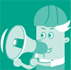 ВажноФиксируйте факт письменного извещения на случай обвинения в том, что о несчастном случае не сообщили или сообщили позже положенного Шаг 2. В течение суток после травмы направьте извещение о страховом случае в ФСС по форме из приложения 1, утвержденного приказом ФСС от 24.08.2000 № 157. Шаг 3. Проинформируйте о происшествии по телефону или другим доступным способом ГИТ. Сообщите, что медики не отвечают на запрос. Предупредите: расследовать случай начали как легкий, но если степень тяжести изменится, вы известите ГИТ и соберете новую комиссию. Шаг 4. Проводите расследование: поговорите с пострадавшим и очевидцами, заполните акты опроса и осмотра места происшествия и пр. Если за три календарных дня медорганизация не выдала справку, продлите срок расследования. Сделать это можно максимум на 15 календарных дней (ч. 3 ст. 229.1 ТК). Шаг 5. Завершите расследование, если медики официально признали травму легкой. Если получили справку с заключением о тяжелой степени травмы, незамедлительно направьте извещение в ГИТ и другие предусмотренные ТК органы и организации (ст. 228.1 ТК). Составьте его по форме 1 (утв. приложением 1 к постановлению Минтруда от 24.10.2002 № 73). Не забудьте сообщить в ФСС о том, что травма оказалась тяжелой. Шаг 6. Внесите изменения в приказ о создании комиссии по расследованию несчастного случая. Укажите в нем новую категорию травмы и пропишите увеличенный состав комиссии (ч. 2 ст. 229 ТК). Далее проводите расследование с учетом степени тяжести травмы. Срок в 15 календарных дней отсчитывайте от даты издания первоначальной версии приказа. Образец запроса в медучреждениеУважаемый                                                       !В Ваше учреждение «______» __________________ 20____ г. доставлен (обратился за медицинской помощью «______» __________________ 20____ г. ) _________________________________________________________________________, __________ года рождения.(должность, Ф. И. О.)На основании приказа Минздравсоцразвития России от 15.04.2005 № 275 и с учетом пункта 5 приказа Минздравсоцразвития России от 02.05.2012 № 441н прошу Вас выдать учетную форму № 315/у «Медицинское заключение о характере полученных повреждений здоровья в результате несчастного случая на производстве и степени их тяжести» на пострадавшего _______________________________________________________________(Ф. И. О.)Кроме того, прошу сообщить, находился ли ___________________________________(Ф. И. О.)на момент обращения за медицинской помощью в состоянии алкогольного, наркотического или иного токсического опьянения.Указанные сведения необходимы для проведения расследования несчастного случая на производстве в соответствии с требованиями Трудового кодекса РФ и постановления Минтруда России от 24.10.2002 № 73.Заключение прошу выдать на руки представителю _____________________________(наименование организации, Ф. И. О.)Генеральный директор	_________________________   __________________________                                                   (подпись)				(инициалы, фамилия)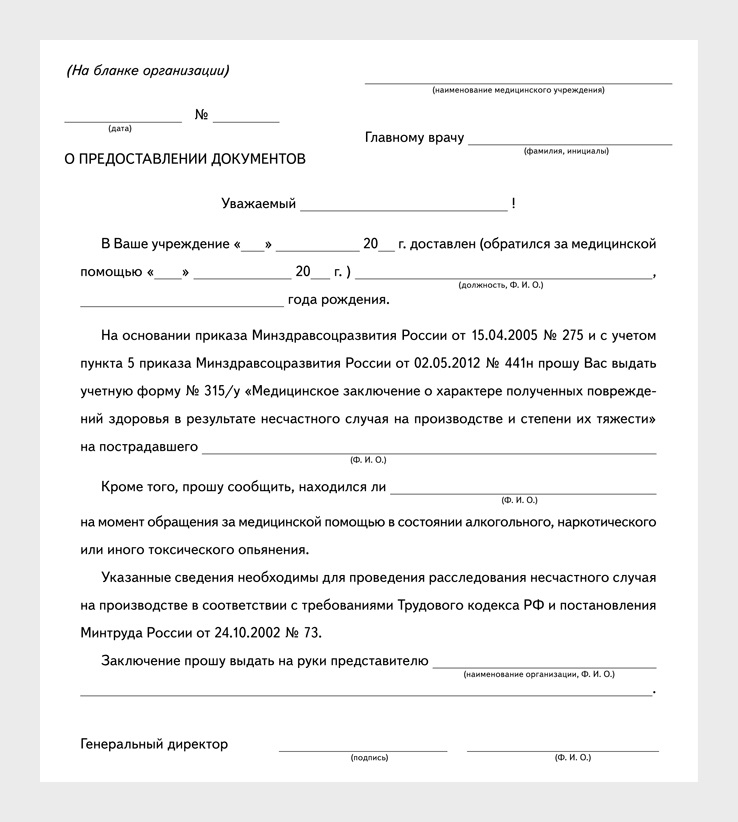 Пример. Бухгалтер торопилась на обед. Она проходила рядом со шкафом, и тут из кармана выпал пропуск. Когда бухгалтер его поднимала, ударилась об угол шкафа так, что сломала нос. Пострадавшую увезли в больницу врачи скорой помощи. Так как медики сразу не выдали справку, специалист по охране труда решил сам определить степень тяжести травмы. Он увидел, что перелом черепа и лицевых костей по Схеме № 160 относится к тяжелому несчастному случаю. Нос находится на лице, решил специалист, поэтому расследуем травму как тяжелую. Когда специалист по охране труда получил от медиков справку по форме № 315-у, оказалось, что у пострадавшей закрытый перелом костей носа без смещения. Врачи определили травму как легкую. Пришлось оповещать ГИТ, ФСС и другие органы об ошибке, собирать новую комиссию и экстренно расследовать легкий несчастный случай. Если бы специалист по охране труда не делал заключений вместо медиков, этого бы не произошло. 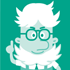 КОММЕНТАРИЙ РЕДАКЦИИКакую еще справку нужно получить работодателюПосле выписки из больницы пострадавшему выдадут справку о заключительном диагнозе по форме № 316-у (приложение 2, утв. приказом Минздравсоцразвития от 15.04.2005 № 275). Из справки работодателю нужно выяснить, какой окончательный диагноз поставили медики пострадавшему и сколько дней он был временно нетрудоспособным. Эти сведения вносят в сообщение о последствиях несчастного случая, чтобы направить его в ГИТ и ФСС (пп. 2, 3 формы 8, утв. приложением 1 к постановлению Минтруда от 24.10.2002 № 73). В справке 316-у также указывают рекомендации по переводу на другую работу и группу инвалидности, если ее установили. Если справки № 316-у пострадавшего нет, не допускайте его к работе. Отправьте пострадавшего за документом в медицинскую организацию. Одновременно направьте запрос в больницу с просьбой предоставить копию справки и сообщить, выдавали ли ее работнику. (На бланке организации)___.____._________  № ______                       (дата)О ПРЕДОСТАВЛЕНИИ ДОКУМЕНТОВ___________________________________(наименование медицинского учреждения)___________________________________Главному врачу ____________________                                                  (фамилия, инициалы)